Lesson 5: Circles and TrianglesLet’s learn the names of some shapes.Warm-up: Which One Doesn’t Belong: Shape AttributesWhich one doesn’t belong?A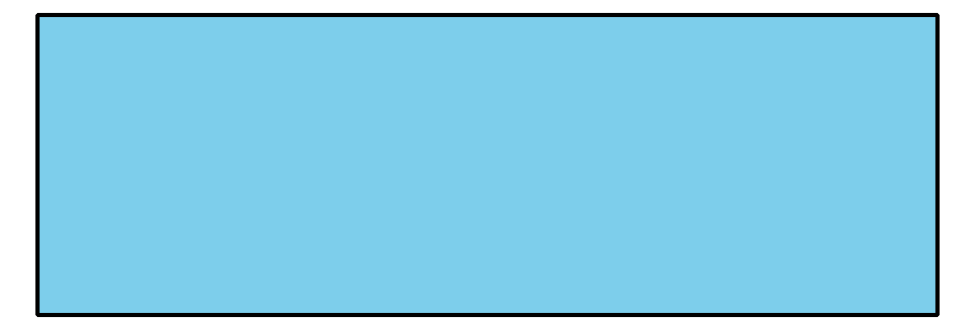 B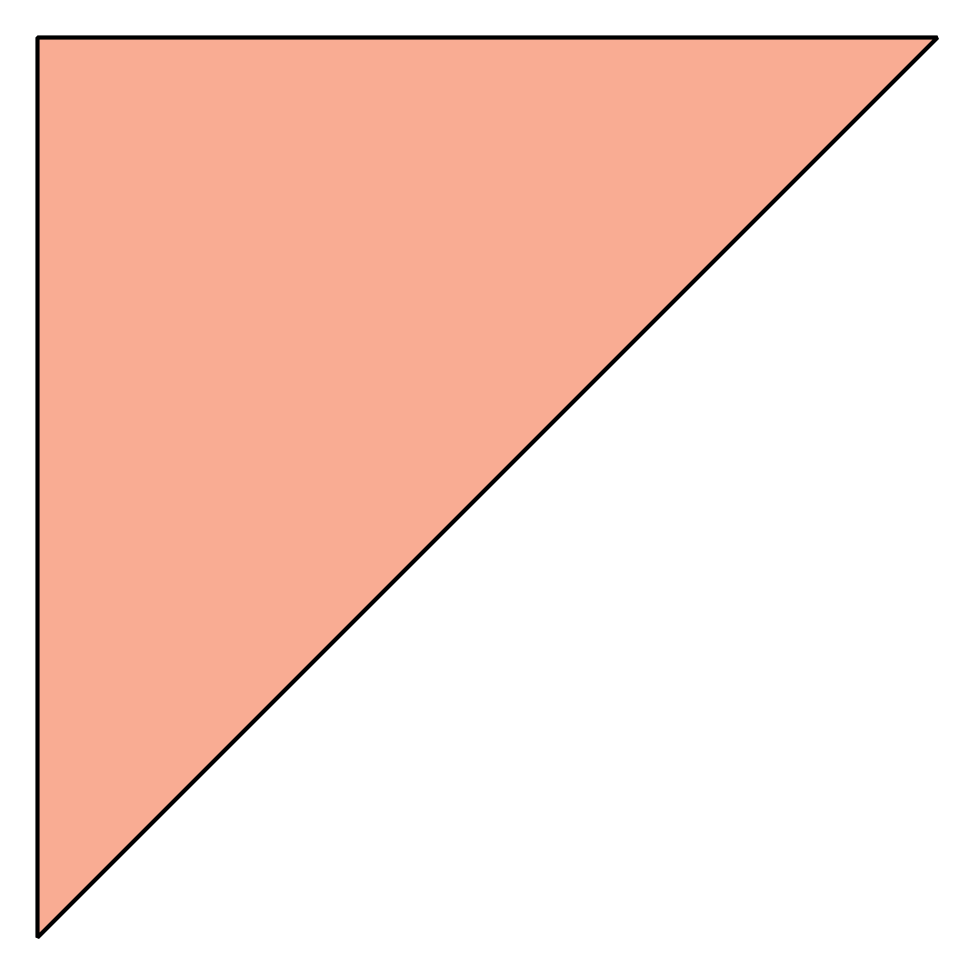 C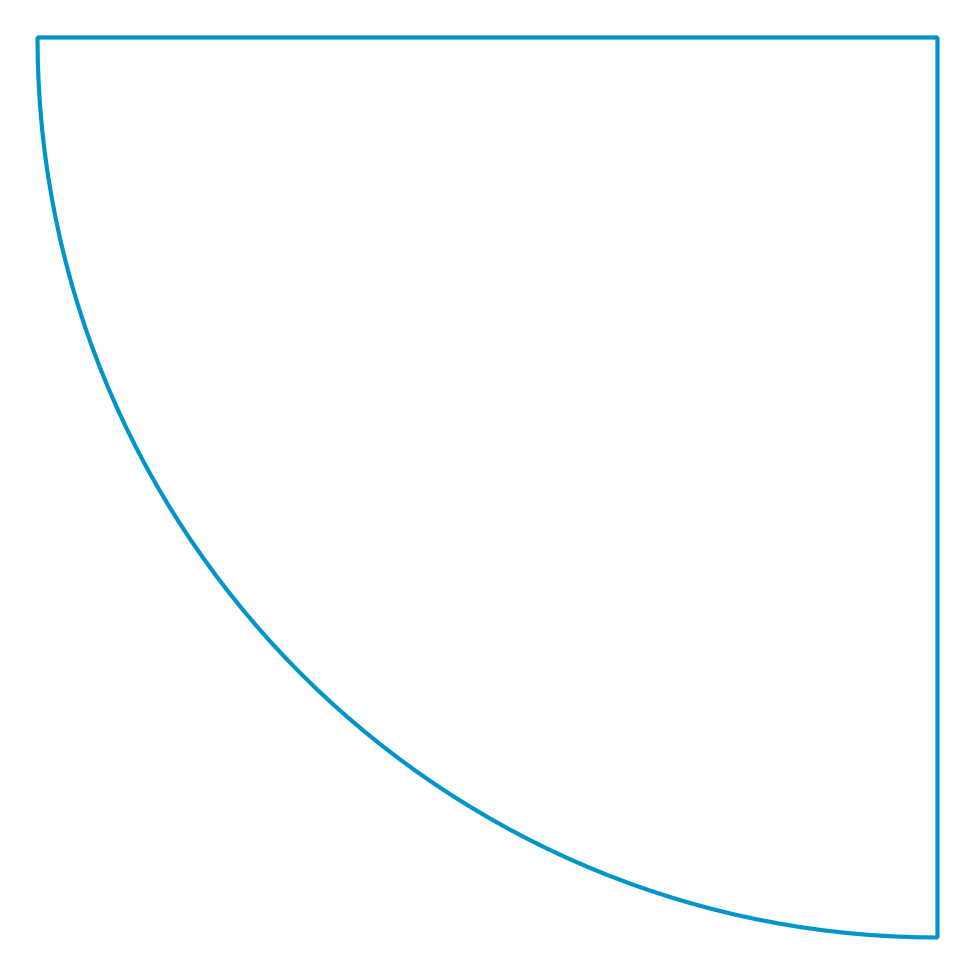 D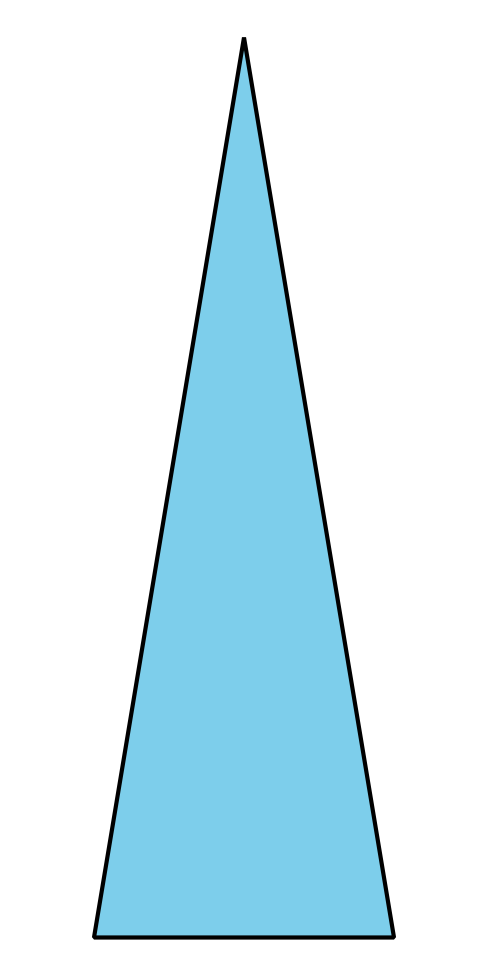 5.1: Color Circles and Triangles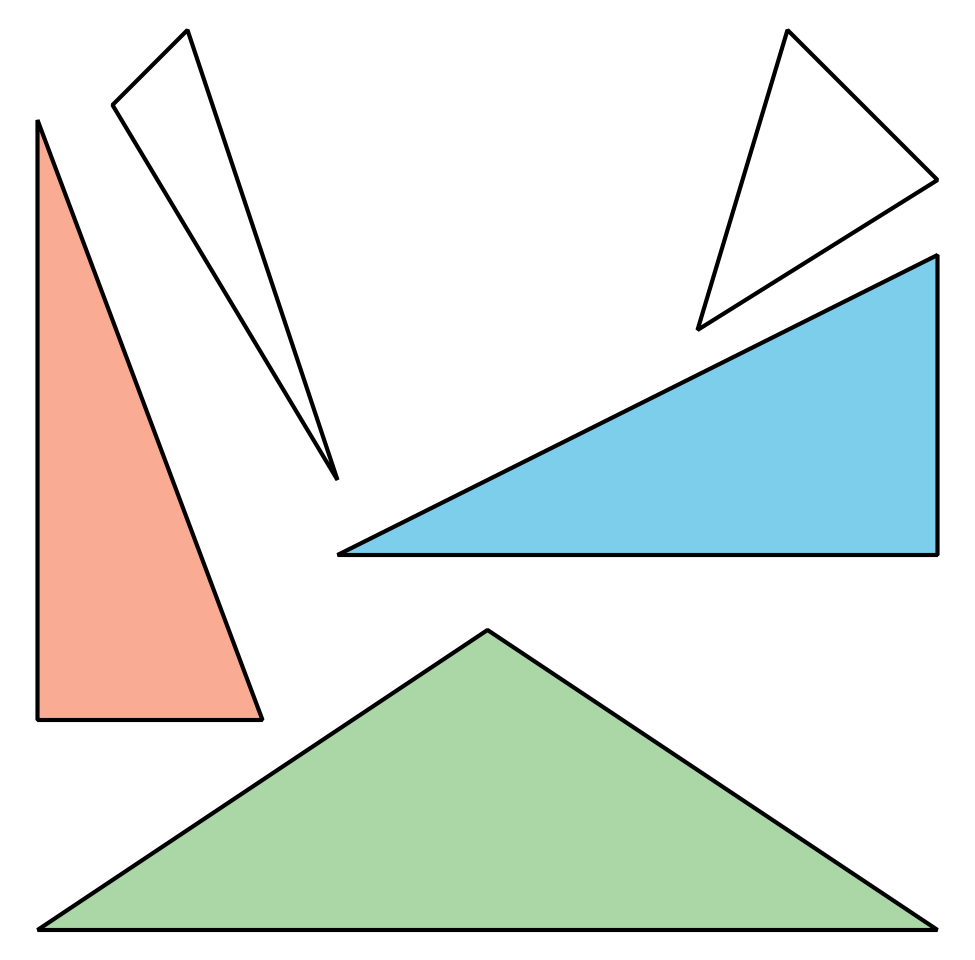 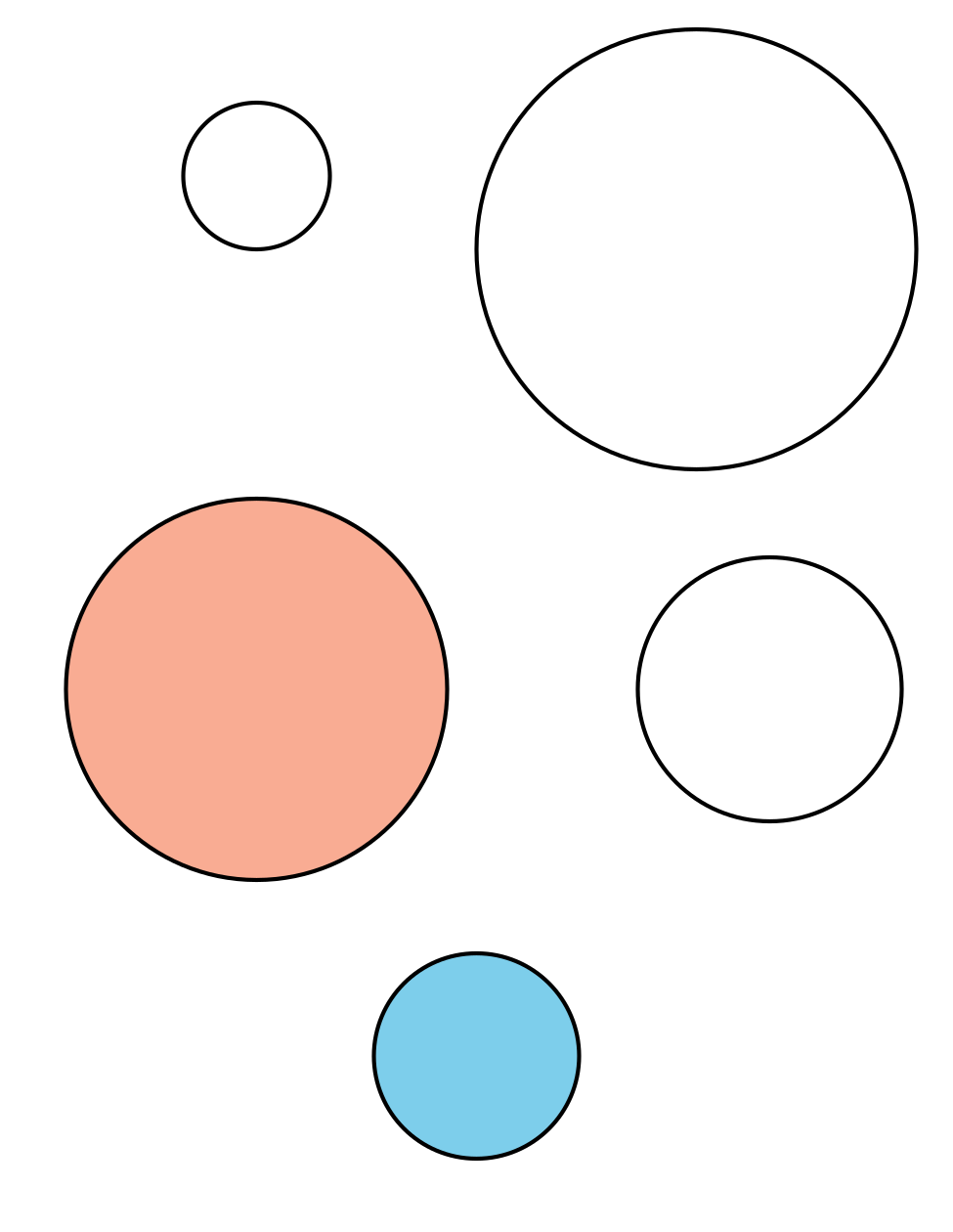 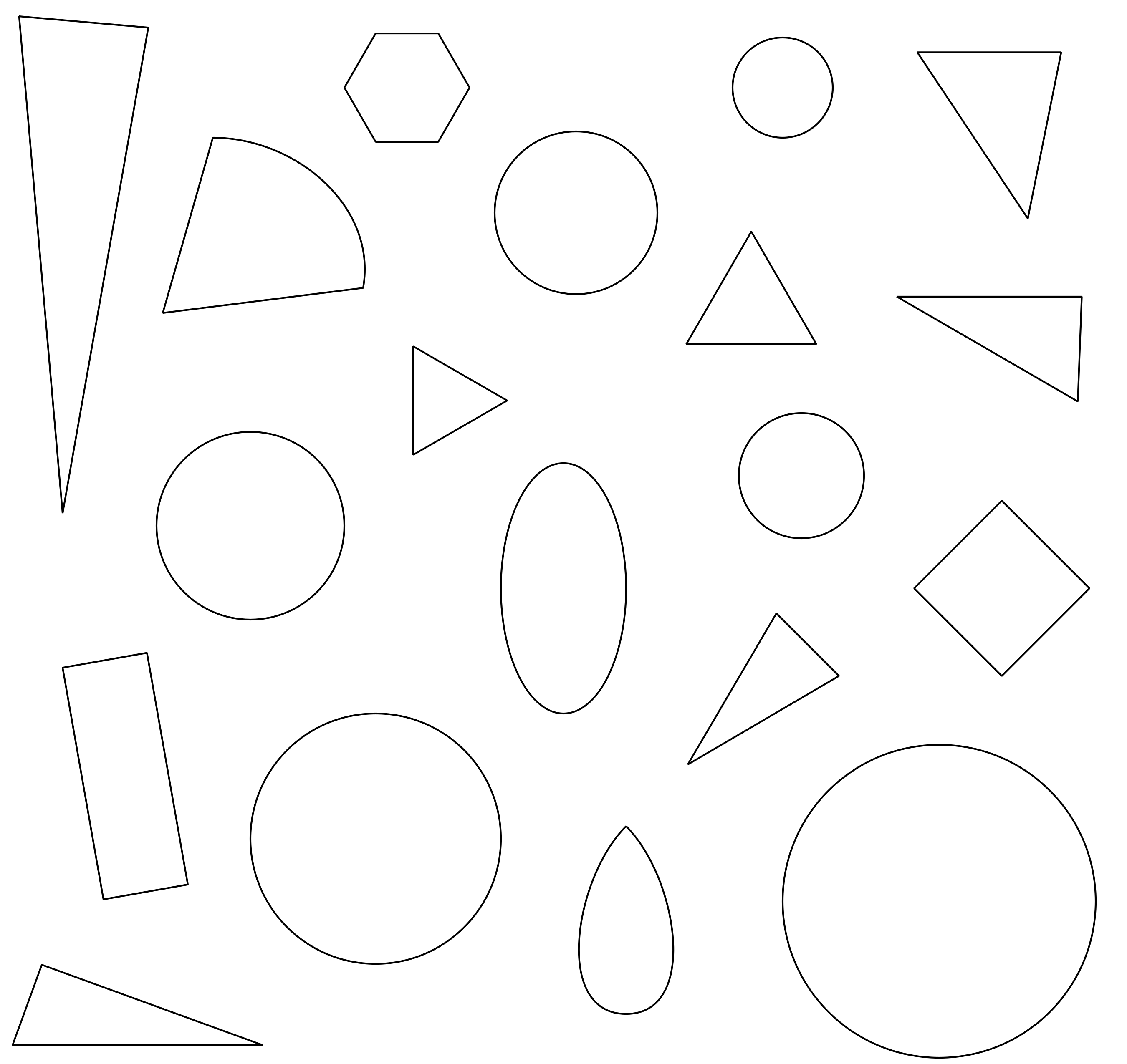 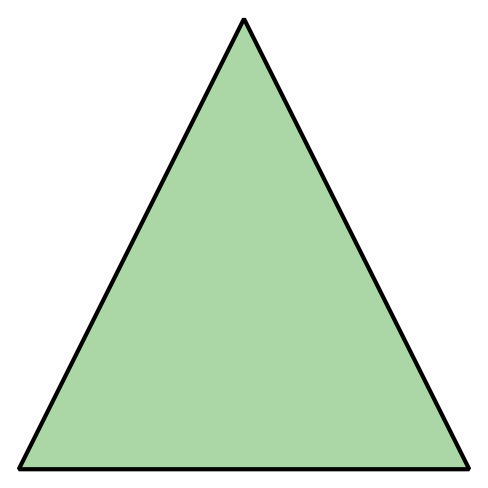 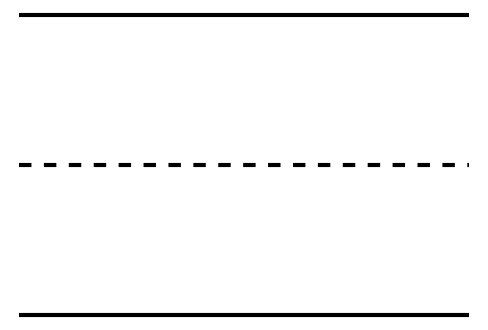 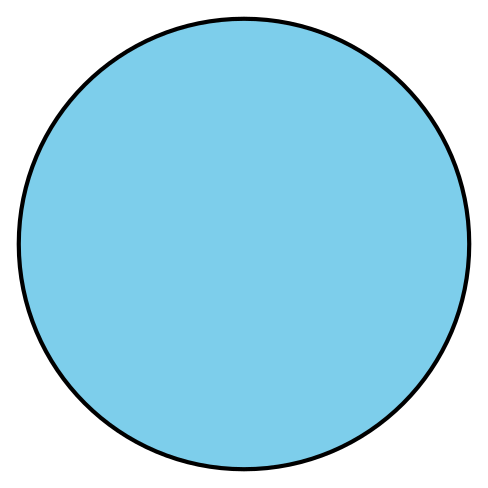 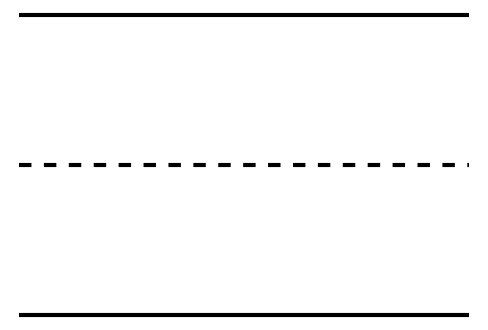 5.2: Triangle SortLet’s put the shapes into 2 groups.Triangle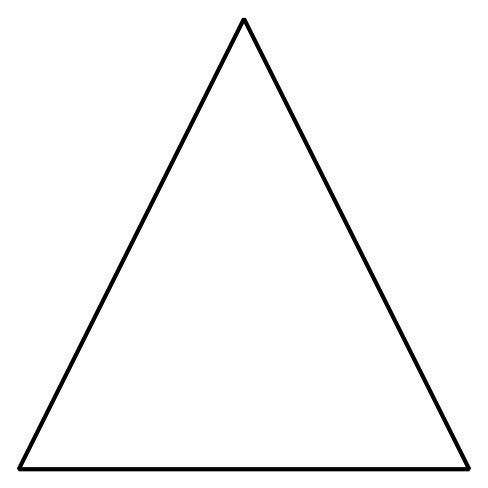 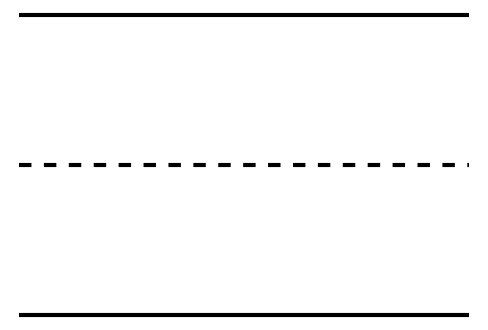 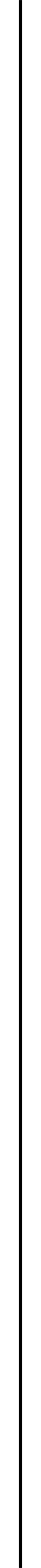 Not a Triangle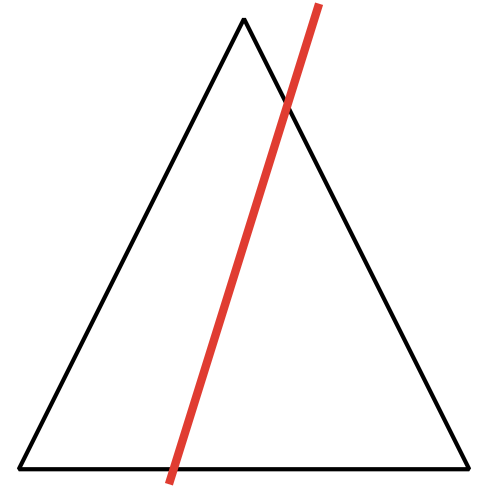 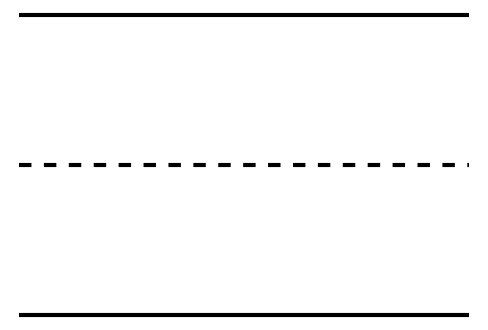 5.3: Introduce Counting Collections, Up To 20Choose a center.Counting Collections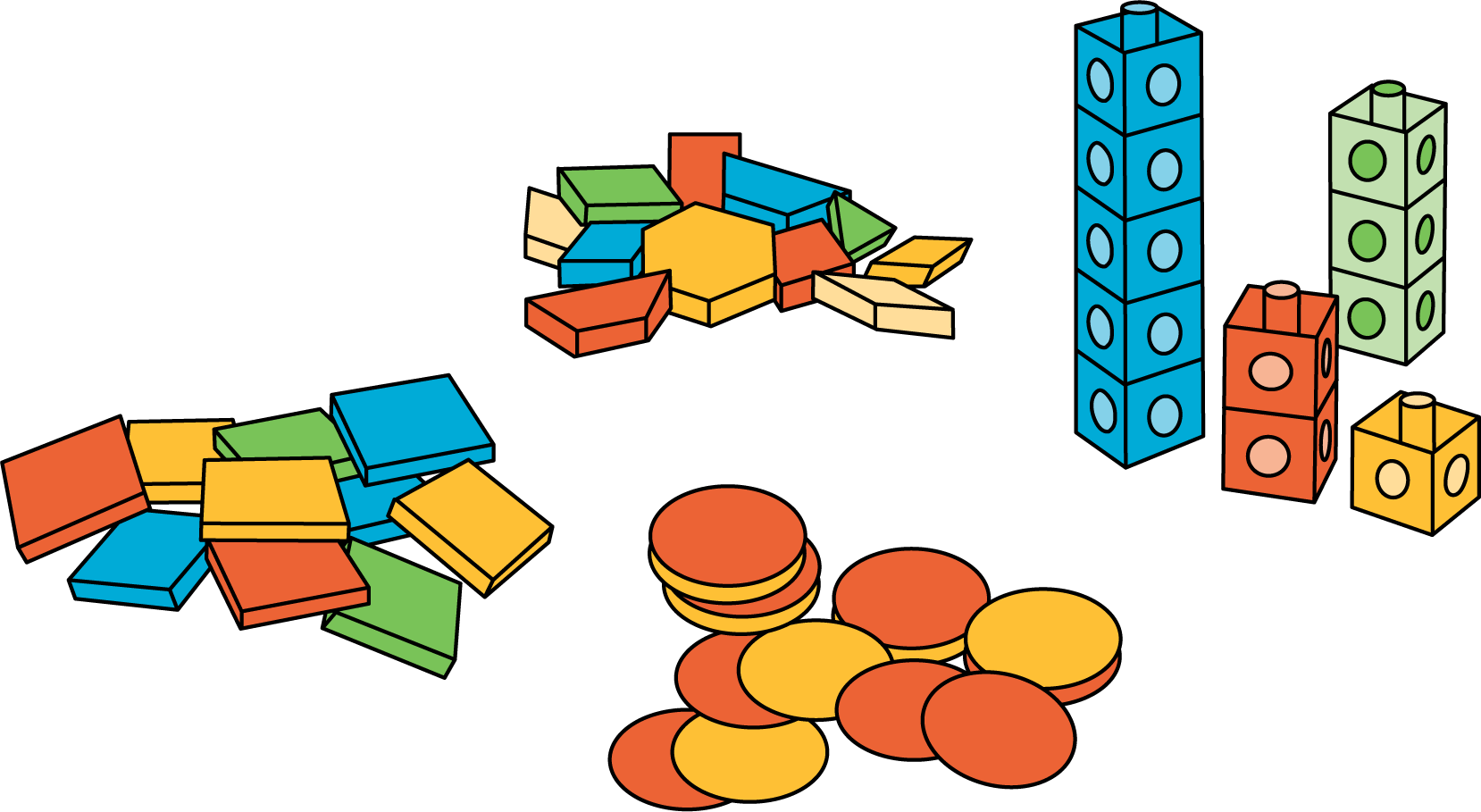 Which One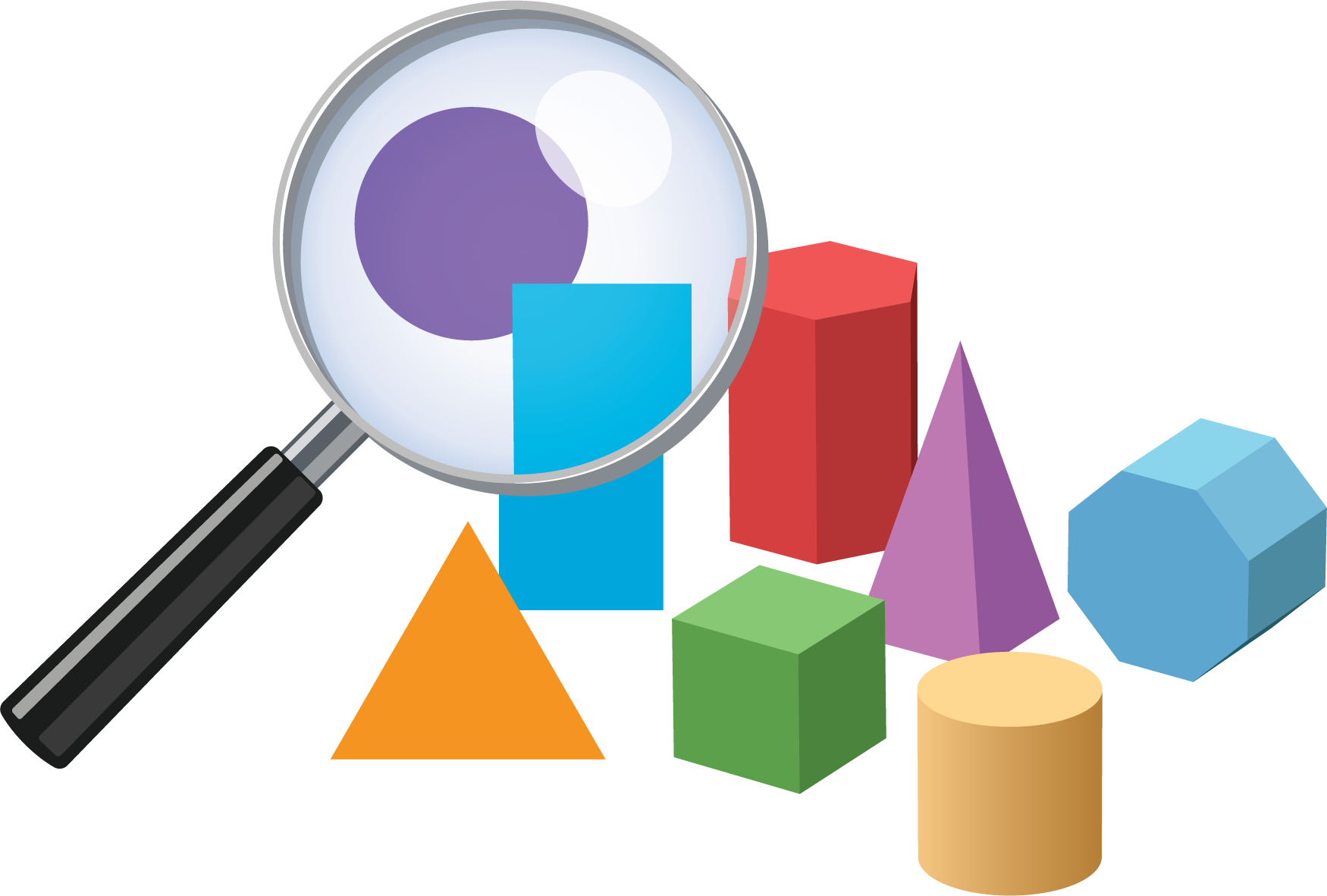 Picture Books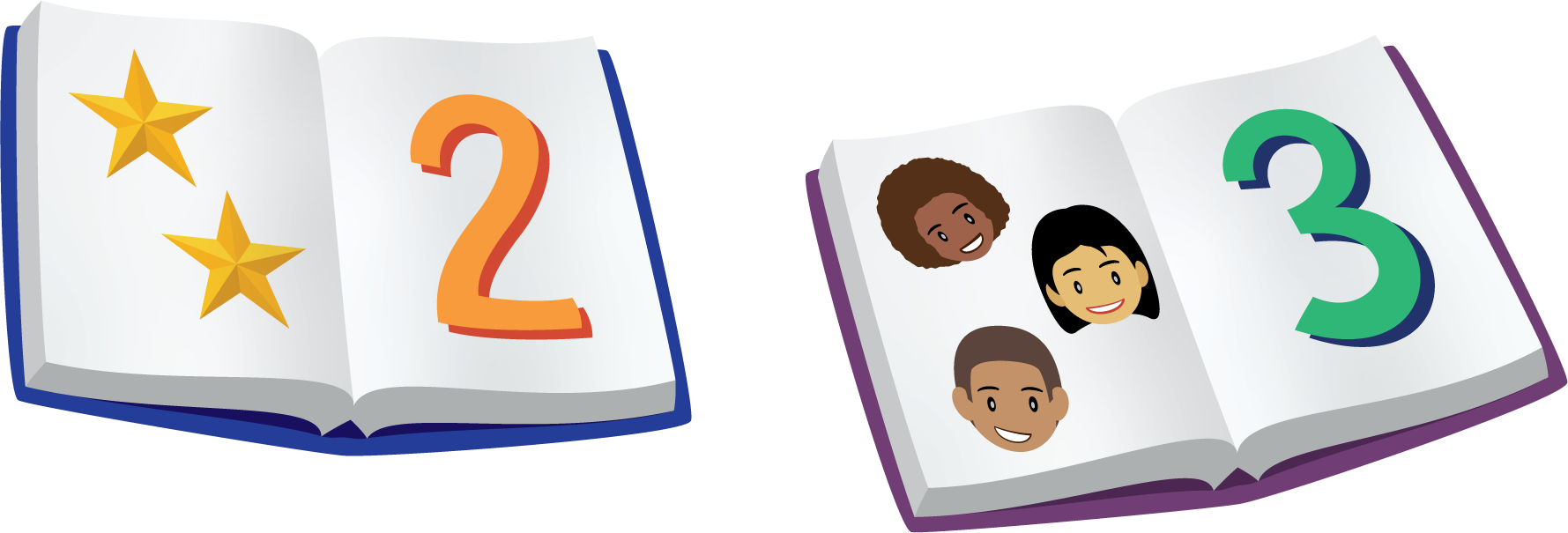 Bingo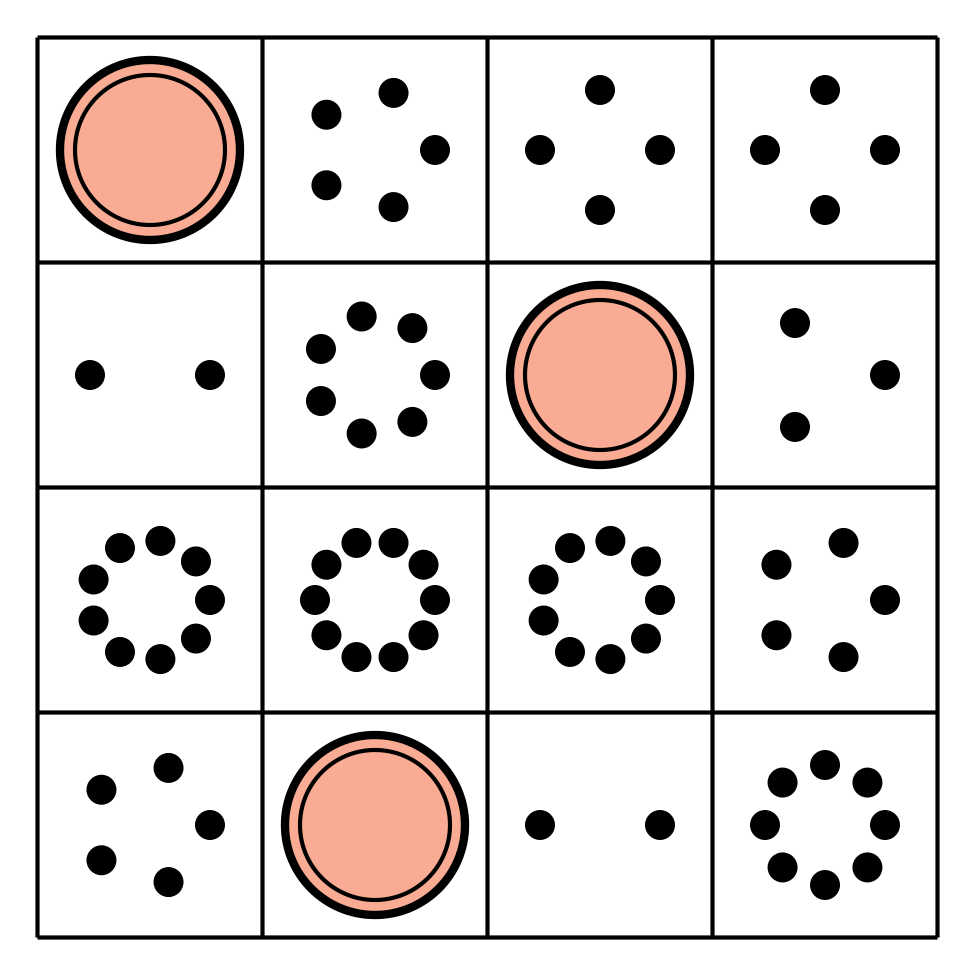 Shake and Spill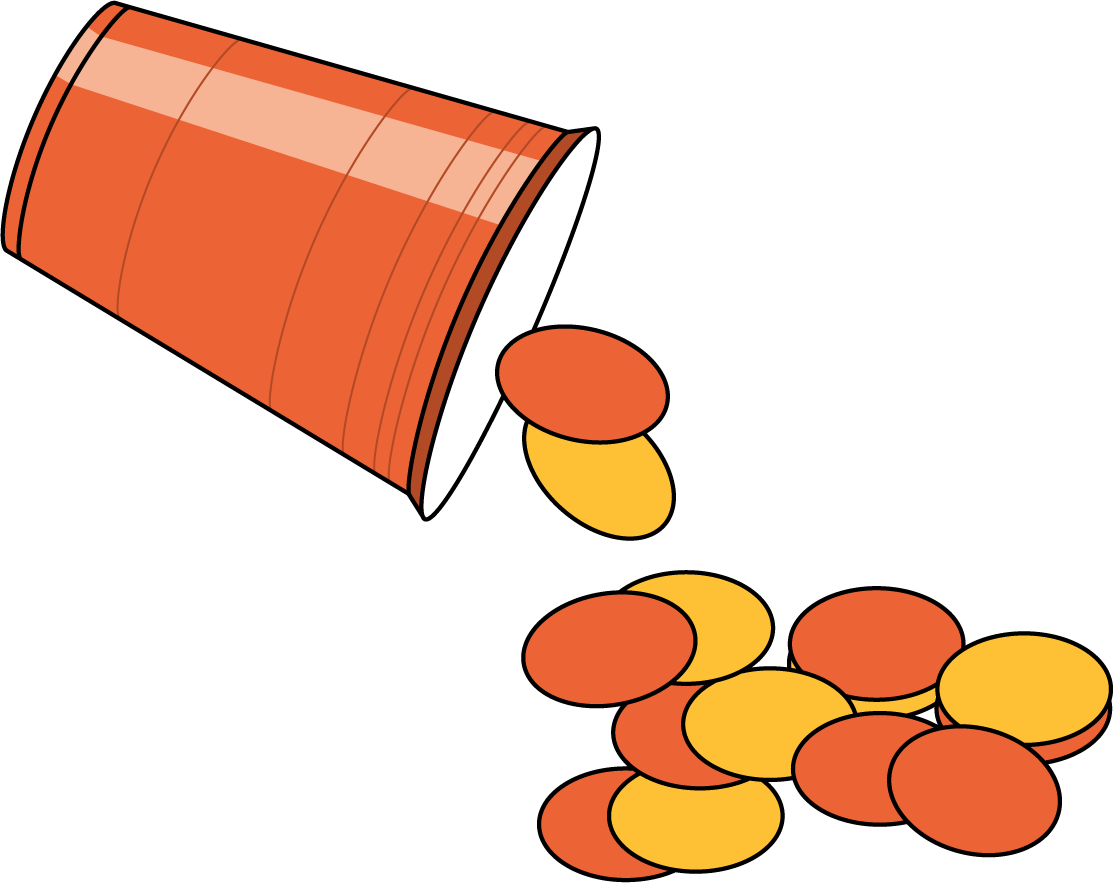 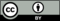 © CC BY 2021 Illustrative Mathematics®